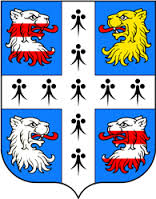 МЕСТНАЯ АДМИНИСТРАЦИЯМУНИЦИПАЛЬНОГО ОБРАЗОВАНИЯ НИЗИНСКОЕ СЕЛЬСКОЕ ПОСЕЛЕНИЕМУНИЦИПАЛЬНОГО ОБРАЗОВАНИЯЛОМОНОСОВСКИЙ МУНИЦИПАЛЬНЫЙ РАЙОН ЛЕНИНГРАДСКОЙ ОБЛАСТИПОСТАНОВЛЕНИЕот 15.12.2023  г.                                                                                                  № 703В соответствии с положениями федерального закона Российской Федерации от 06 октября 2003г. № 131-ФЗ «Об общих принципах организации местного самоуправления в Российской Федерации», Гражданским кодексом Российской Федерации, статьей 179 Бюджетного кодекса Российской Федерации, Уставом МО Низинское сельское поселение, постановлением местной администрации МО Низинское сельское поселение от «Об утверждении перечня муниципальных программ», местная администрация муниципального образования Низинское сельское поселениеП О С Т А Н О В Л Я Е Т:Утвердить муниципальную программу муниципального образования Низинское сельское поселение муниципального образования Ломоносовский муниципальный район Ленинградской области «Развитие физической культуры и спорта в МО Низинское сельское поселение» согласно приложению к настоящему постановлению.Установить срок реализации муниципальной программы 2024-2026 годы.Считать утратившим силу постановление местной администрации МО Низинское сельское поселение от 22.12.2022 г. № 687 с момента вступления в силу настоящего Постановления.Настоящее Постановление подлежит размещению на официальном сайте МО и опубликованию в печатном издании в соответствии с Уставом МО Низинское сельское поселение.Настоящее Постановление вступает в силу 01.01.2024 г.Контроль исполнения настоящего Постановления оставляю за собой.Глава местной администрации	МО Низинское сельское поселение                                                               Е.В. КлухинаПриложениек постановлению местной администрации МО Низинское сельское поселение от 15.12.2023  г. № 703Муниципальная программа муниципального образования Низинское сельское поселение муниципального образования Ломоносовский муниципальный район Ленинградской области «Развитие физической культуры и спорта в МО Низинское сельское поселение»Паспорт муниципальной программыОб утверждении муниципальной программы муниципального образования Низинское сельское поселение муниципального образования Ломоносовский муниципальный район Ленинградской области «Развитие физической культуры и спорта в МО Низинское сельское поселение»Сроки реализации муниципальной программы2024-2026 годыЗаказчик программыМестная администрация муниципального образования Низинское сельское поселение муниципального образования Ломоносовский муниципальный район Ленинградской областиОтветственный исполнитель муниципальной программыМуниципальное бюджетное учреждение «Центр культуры, спорта и молодежной политики МО Низинское сельское поселение МО Ломоносовский муниципальный район Ленинградской области»Участники муниципальной программыМуниципальное бюджетное учреждение «Центр культуры, спорта и молодежной политики МО Низинское сельское поселение МО Ломоносовский муниципальный район Ленинградской области»Цель муниципальной программыСоздание на территории МО Низинское сельское поселение условий для развития массовой физической культуры и спорта, в том числе детско-юношеского спорта и вовлечение различных групп населения, а также инвалидов и лиц с ограниченными возможностями здоровья.Задачи муниципальной программы- предоставление муниципальным бюджетным учреждениям субсидии на обеспечение деятельности физической культуры и спортаОжидаемые (конечные) результаты реализации муниципальной программы●	увеличение доли населения Низинского сельского поселения, систематически занимающихся физической культурой и спортом;●	увеличение физкультурных и спортивных мероприятий для населения;●	увеличение охвата населения физкультурными и спортивными мероприятиями;●	увеличение общественных организаторов физкультурно – спортивного движения;●	увеличение спортивных клубов и организаций;● увеличение количества спортивных сооружений в МО Низинское СП;●	увеличение численности спортсменов Низинского сельского поселения, входящих в состав сборных команд Ломоносовского района и Ленинградской области;●	увеличение количества спортсменов,  выполнивших нормативы Всероссийского физкультурно-спортивного комплекса «Готов к труду и обороне» (ГТО).Подпрограммы муниципальной программыОтсутствуютПроекты, реализуемые в рамках муниципальной программыОтсутствуютФинансовое обеспечение муниципальной программы – всего, в том числе по годам реализацииОбщий объем финансирования программы составляет 20 674 651, 21 рублей, в том числе:2024 год – 4 060 306, 00  рублей2025 год – 4 222 718, 24 рублей2026 год – 12 391 626, 97 рублейИз них по источникамСредства бюджета МО Низинское сельское поселение2024 год – 4 060 306, 00  рублей2025 год – 4 222 718, 24 рублей2026 год – 12 391 626, 97 рублейДругие источники2024 год – 0,0тыс. рублей;2025 год – 0,0тыс. рублей2026 год – 0,0 тыс. рублей